 SALMAN 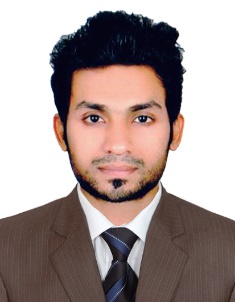 E-mail:	salman.358511@2freemail.com Contact:	  C/o 0502360357Professional Experience: 5 years.                                                     JOB OBJECTIVETo become an asset to the progressive organization where I can develop my skills and expertise in the field of Electrical, Electronics & Mobile Technician. Maximum utilization of my work experience in I.T Technician.PROFILE SUMMARYOne year experience in marina mall, Dubai as a mobile technicianTwo years’ experience at Jebel Ali Freezone, Dubai as a mobile technicianSix month experience at Britco & Bridco Mobile Institute India as a mobile technicianOne year experience in Delhi & Assam, India as a mobile technician6 months experience at Punjab, India as a mobile technicianNATURE OF JOBResponsible to receive and issue the goods at the workshop. Responsible to give the lead time to the customers.Troubleshoots in hardware and softwareKnowledge of operating and repairing different models of mobile phonesFamiliarity with telecommunication systems such as GSM, CDMA, WDMA, etc.Skilled at handling the minute components of the mobile phones carefullySkilled at handling data and maintaining records of the completed workGreet the walk in customers and listen to their complaints regarding the malfunctioning of their phonesExamine the mobile phones to identify the cause of trouble. Provide the customers with a cost estimate and a tentative date to conclude the repair workOpen up the mobile phone and check the battery life, wirings and connections, screens and other components for efficiencyDeal with clients while returning the cell phones and receiving feesACADEMIC QUALIFICATIONMobile Technician (Britco & Bridco Institute, India (2011)Higher Secondary examination [Board of Higher Secondary Examination, Kerala]  (2010)SSLC [Board of Secondary Examination, Kerala]  (2008)IT SKILLSMS OfficeMS WordMS ExcelENHANCED SKILLS AND QUALITIES THROUGH CAREER DEVELOPMENTAbility to work under pressureSelf confidence Planning and SchedulingComfortable interacting with people from diverse cultureConfident and hard workingPunctual and dedicated to my workPERSONAL DETAILSDate of Birth		:	19thApr, 1993Languages Known	: 	English, Hindi, & MalayalamNationality		:	IndianSex			:	MaleMarital Status		:	SingleDECLARATION I hereby declare that the information furnished above is true to the best of my knowledge.  Place:  UAE										Salman 